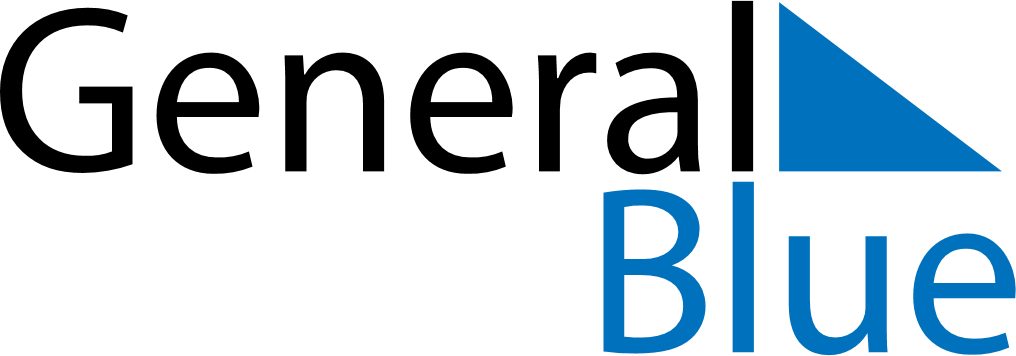 August 2027August 2027August 2027August 2027MalawiMalawiMalawiSundayMondayTuesdayWednesdayThursdayFridayFridaySaturday123456678910111213131415161718192020212223242526272728293031